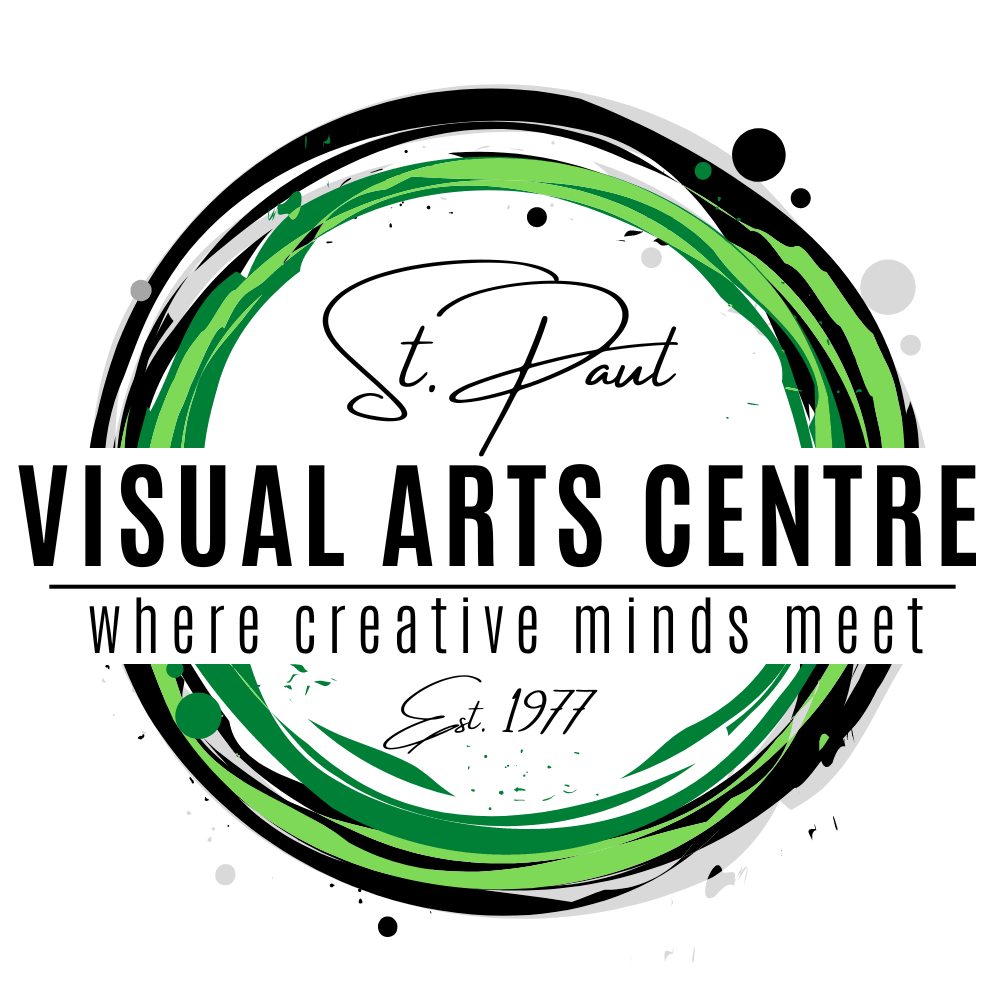 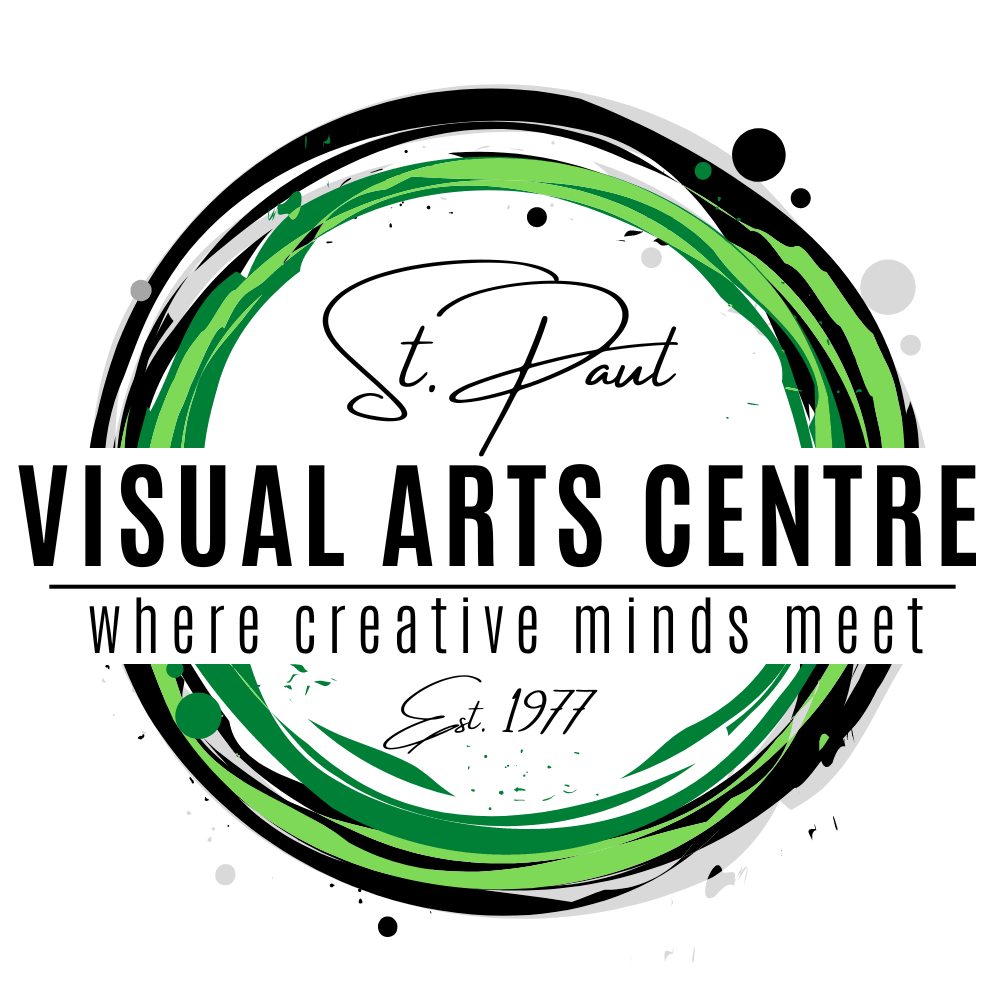 Carefully read over Page 1 to ensure you qualify for this show before filling out this section. REGISTRATION FORM: St. Paul Visual Arts Christmas Craft SaleDEADLINE FOR REGISTRATION AND PAYMENT IS FRIDAY NOVEMBER 24, 2023. SEE PAGE 1 FOR SUBMISSION & PAYMENT OPTIONSBusiness Name if applicable:      FULL Name(s) of Registrant(s):      FULL Mailing Address Including Postal Code:      Phone Number:      Email Address:      Number of Tables and/or Spaces. Please be specific which you require or if you require a combination.eg: 1 Table and 1 Space = 2 Spots Total @ $50/each is $100 Amount enclosed/Payment Method:       You must include photos or attach photo files along with a short description of the HANDMADE items you are selling:Special requests (if available) Check off if applicable and state reason why it is needed:Wall Space		Reason:      Power		Reason:      *Please supply your own extension cords and power bars.Would you like to donate a prize for draws throughout the day? Yes    No Door prizes can be dropped off at the kitchen concession window before 10am. Please attach your business card or note with your name/business to the prize.Questions:      